AGENDA – Virtual Asian IBIS Summit (PRC)Friday, November 19, 2021Room: 		(Virtual)Sponsors: 	IBIS Open Forum(Order and times in CST subject to change)9:00	SIGN IN9:10	MEETING WELCOMEWOLFF, Randy (Micron Technology, USA)
Chair, IBIS Open Forum9:15	IBIS Chair's ReportWOLFF, Randy (Micron Technology, USA)9:40	Expectations for IBIS 7.1WOLFF, Randy (Micron Technology, USA)10:00	Modeling and Simulation of Single-ended PAM4 Signals in Memory InterfacesRAO, Fangyi (Keysight Technologies, USA)10:30	Using [Driver Schedule] for PAM4 TestingROSS, Bob*#; CHEN, Xuefeng**## (Teraspeed Labs*, Synopsys**; USA#, PRC##)             [Presented by CHEN, Xuefeng (Synopsys, PRC)10:55	An Efficient Analysis Method for IBIS Eye-diagram Edge Analysis Based on PDAHE, Wei; XIA, Jianfeng; DAN, Yufeng; HU, Chengzhi(Xpeedic, PRC)[Presented by HE, Wei (Xpeedic, PRC)]11:25	BREAK (10 minutes)11:35	The Impact of Crosstalk on 56G+ SerDes SignalsLI, Jinlong; WEI; Zhongmin; YU, Bi(ZTE Corporation, PRC)[Presented by LI, Jinlong (ZTE Corporation, PRC)]12:00	FSV: An IntroductionDUFFY, Alistair*#; ZHANG, Gang**##(De Montford University*, President of IEEE EMC Society*;Harbin Institute of Technology**; UK#, PRC##)[Presented by ZHANG, Gang(Harbin Institute of Technology, PRC)]12:35	Fast PDN Impedance Prediction Using Deep LearningZHANG, Ling*#,**##; JUANG, Jack*#; KIGURADZE, Zurab*#,PU, Bo*#; JIN Shuai***#; WU, Songping***#; YANG, Zhiping***#; FAN, Jun*#; HWANG, Chulsoon*#(Missouri University of Science and Technology*,Zhejiang University Hangzhou**, Google***; USA#, PRC##)[Presented by ZHANG, Ling (Zhejiang University Hangzhou, PRC)]12:55	DISCUSSION AND CONCLUDING ITEMS13:00	END OF IBIS SUMMIT MEETING 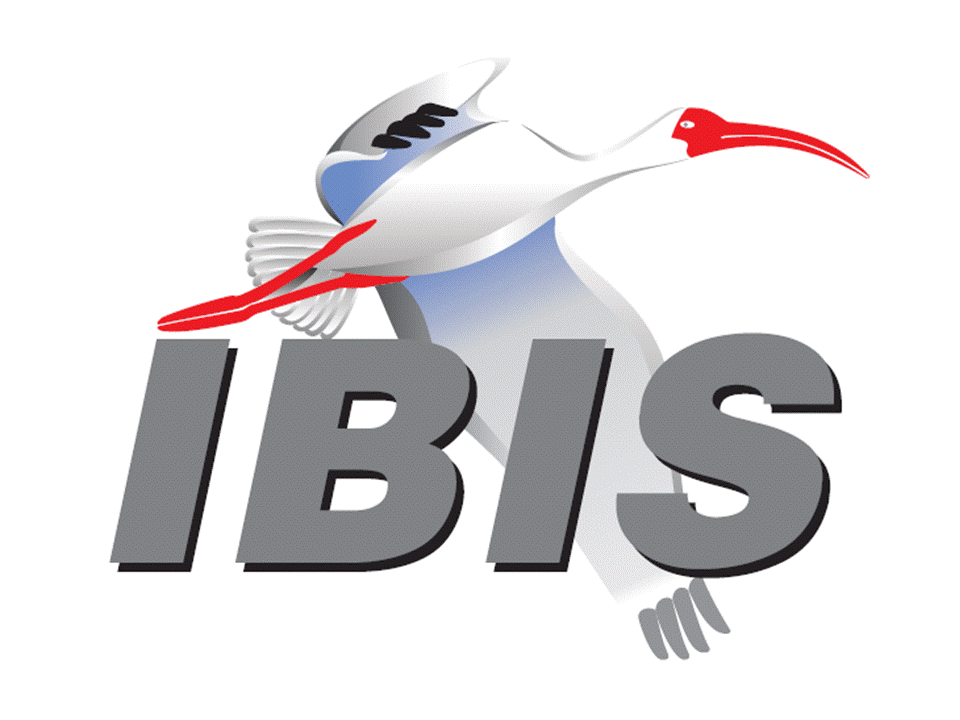 